UKEPLAN  2. klasse  uke: 43  		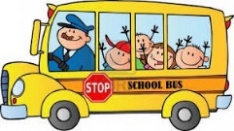 MandagTirsdagOnsdag Torsdag Fredag 1Norsk NorskSamfunnsfagNorskPYSJ-DAG PÅ SKOLENTURMARSJ KLOKKEN 10.00, TIL INNTEKT FOR FORUTAKJSONEN2Matte     MatteGym 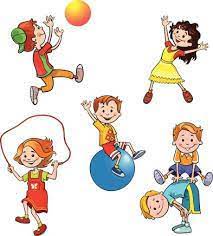       FORUT      GRUPPEPYSJ-DAG PÅ SKOLENTURMARSJ KLOKKEN 10.00, TIL INNTEKT FOR FORUTAKJSONEN3Engelsk KRLENorskFORUTGRUPPEFORTS. TURMARSJlunsjlunsjKort lunsjlunsj4FORUTGRUPPEFORUTGRUPPEMusikk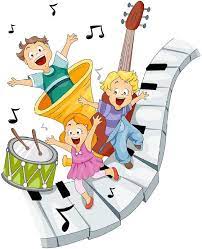 Gym    Naturfag	Musikk   ___________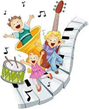 Leketime5       FORUT      GRUPPEFORUT       GRUPPESkolen slutter 12.00TEMA     Naturfag	Musikk   ___________Leketime6LeketimePraktisk matteSkolen slutter 12.00TEMA    Naturfag	Musikk   ___________LeketimeSkolen slutter 14.00Skolen slutter 14.00Skolen slutter 12.00Skolen slutter 14.00skolen slutter 14.00Lekse til tirsdagLekse til onsdagLekse til torsdagLekse til fredagNorsk: Les den teksten du klarer på s. 76-77Matte: Gjør side 35 i Multi ØvebokEngelsk: ( gjennom hele uka)Øv på høflighet så ofte du kan! Når det passer, kan du f.eks si: Thank you / Thanks, Sorry, Please – og bruk hilsener som Hello, Hi, og Bye  Good luck! Norsk: Skriv minst 3 setninger om en oppfinnelse du synes er bra, og hvorfor!Matte: gjør s.36 i Multi ØvebokNorsk: Les s. 80-81 i lesebokaMatte: gjør s. 37 i Multi ØvebokFINN FRAM PYSJEN DU SKAL HA PÅ DEG PÅ SKOLEN I MORRA!Hvis du vil gi noen kroner til FORUT på innsamlinga på turmarsjen i morgen, legg de i penalet nå!Norsk: Skriv om noe du vil finne ned! Og hvorfor?Matte: gjør s. 38 i Multi ØveboKBeskjedtilhjemmet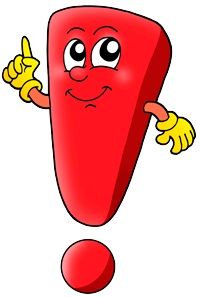 Hei!Denne uka jobber vi fortsatt med FORUT-aksjonen, og nå skal vi jobbe med tre forskjellige emner i grupper som er sammensatt av elever fra 1.-4.trinn. Det blir gøy! Da lærer vi mye! Den ene gruppa skal lage litt mat, derfor må du ha med forkle (og evt. Hårstrikk) – kanskje du tok det med allerede før helgen? I  forrige uke lærte vi mye ved å se mange små filmer fra livet i Malawi. Som nevnt på forrige ukeplan, blir det turmarsj nå på fredag kl 10. Da har vi en liten innsamlingsaksjon (frivillig) før vi starter å gå på turmarsjen. Når vi kommer tilbake, trekker vi en premie blant alle deltakerne – nemlig en liten apekatt som heter Monki ( liten bamse). Husk at bare en kan vinne den. Dersom dere ønsker å snakke med meg kan jeg nås på mobil 47382583.Hilsen Chanette Mål for uka:Naturfag/ samfunnsfag:Jeg vet hvordan flagget til Malawi ser ut, og at flagget symboliserer håp om frihet. Krle:Jeg har hørt om hvilke religioner de fleste i Malawi bruker (kristne, muslimer)Matematikk:Jeg kan regne minus-stykker (subtraksjon) med tallene til 40.Norsk:Jeg Engelsk:Jeg kan forstå og bruke ulike høflighetsfraser og hilsener i det dagelige! ( se leksa) Sosiale ferdigheter:Jeg er positiv når vi skal ha nye aktiviteter eller lærer nye arbeidsmåter.